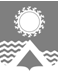      АДМИНИСТРАЦИЯ  СВЕТЛОГОРСКОГО СЕЛЬСОВЕТА      ТУРУХАНСКОГО РАЙОНА КРАСНОЯРСКОГО КРАЯР А С П О Р Я Ж Е Н И Е     п. Светлогорск01.04.2020                                                                                                                                 №23-Р	Во исполнение Указа Губернатора Красноярского края от 31.03.2020 №73-уг «Об ограничении посещения общественных мест гражданами (самоизоляции) на территории Красноярского края», в целях обеспечения санитарно-эпидемиологического благополучия населения на территории муниципального образования Светлогорский сельсовет, руководствуясь статьями 19, 22 Устава Светлогорского сельсовета Туруханского района Красноярского края:1. Работодателям предприятий, организаций и учреждений всех форм собственности, осуществляющих свою деятельность на территории муниципального образования Светлогорский сельсовет, довести информацию до работников о необходимости соблюдать ограничения, установленные для граждан указом Губернатора Красноярского края от 31.03.2020 №73-уг «Об ограничении посещения общественных мест гражданами (самоизоляции) на территории Красноярского края».2. Работодателям предприятий, организаций и учреждений всех форм собственности, осуществляющих свою деятельность на территории муниципального образования Светлогорский сельсовет,  деятельность которых связана с совместным пребыванием граждан, обеспечить соблюдение гражданами (в том числе работниками) социального дистанцирования, в том числе путем нанесения специальной разметки и установления специального режима допуска и нахождения в зданиях, строениях, сооружениях (помещениях в них), на соответствующей территории (включая прилегающую территорию).3. Контроль за исполнением настоящего распоряжения оставляю за собой.4. Настоящее распоряжение вступает в силу с момента подписания, подлежит официальному опубликованию в газете «Светлогорский Вестник» и размещению на официальном сайте муниципального образования Светлогорский сельсовет в сети «Интернет». Исполняющая обязанности Главы Светлогорского сельсовета				                   	             Н.Н. ПродановаО мерах по организации и проведению мероприятий на территории муниципального образования Светлогорский сельсовет Туруханского района Красноярского края во исполнение Указа Губернатора Красноярского края от 31.03.2020 №73-уг 